Directions: Copy and paste this email text into the program of your choosing. Enter your Company Keyword into the [Company Keyword] space.Subject Line: Mint is closing! But you can budget better.Body: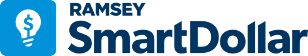 Hey team! Did you know Mint (the finance app by Intuit) is shutting down on December 31? They’re encouraging users to move to Credit Karma—but they don’t even offer a budgeting tool!Now’s not the time to take your foot off the gas, especially when we already provide free access to the premium version of EveryDollar through a SmartDollar account.With EveryDollar, you’ll find features to help you budget—like paycheck planning, goal setting, financial roadmaps and more. You’ve got money goals, and we want to help you meet them. Whether that’s paying off debt, saving more, or preparing for retirement—budgeting can help you get there faster. Sign up or sign in to SmartDollar to create your first budget (it takes less than 10 minutes!).Company Keyword: [Enter Company Keyword]